Publicado en Barcelona el 19/10/2020 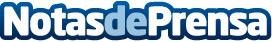 Los Debates Solidarios de Grupo Temporing ponen el foco en la prórroga de los ERTE y el teletrabajo•	El primer debate "La crisis imprevista: medidas laborales en la etapa COVID-19" ha contado con la participación de expertos jurídicos y de recursos humanos

•	Los Debates Solidarios buscan crear un espacio donde compartir y debatir sobre aspectos actuales que preocupan tanto a empresas como a trabajadores

•	La iniciativa se ha llevado a cabo con Grupo Temporing como co-organizador junto al despacho de abogados GarriguesDatos de contacto:Patricia Lostado932388080Nota de prensa publicada en: https://www.notasdeprensa.es/los-debates-solidarios-de-grupo-temporing Categorias: Nacional Derecho Recursos humanos http://www.notasdeprensa.es